1. Výzva MAS PošumavíFiche č. 3:  Podpora lesního hospodaření a šetrných technologií včetně zpracování lesnických produktůŽadatel: Václav KováříkNázev projektu: Lesní technikaPopis projektu: Vzhledem k tomu, že žadatel hospodaří na zhruba 10 ha lesních pozemků, bylo potřebné pořídit vyvážecí soupravu s jeřábem o nosnosti 15 tun a dále pak shrnovač klestu - adaptér na čelní nakladač. Vyvážecí souprava slouží k lepší manipulaci a větší bezpečnosti práce při manipulaci s vytěženým dřevem. Shrnovač klestu slouží pro lepší manipulaci s klestem při štěpkování zbylého materiálu po těžbě. Kontakt:  Ing. Blanka Fedáková, Tel: 731 471 704, fedakovablanka@seznam.cz Reg.č. žádosti: 17/001/19210/232/110/000602Částka požadované dotace:  940 000,-Kč			Vyplacená dotace: 940 000,- Kč  	Celkové náklady projektu: 3 472 700,- KčDatum podpisu Dohody: 27.4.2018Zaregistrování žádosti o platbu: 3.9.2018Datum schválení platby: 24.1.2019Výsledek projektu: Výsledkem projektu bylo pořízení vyvážecí soupravy s jeřábem a shrnovače klestu. Tyto stroje zajišťují větší bezpečnost práce a lepší manipulaci s vytěženým dřevem při těžbě.Foto: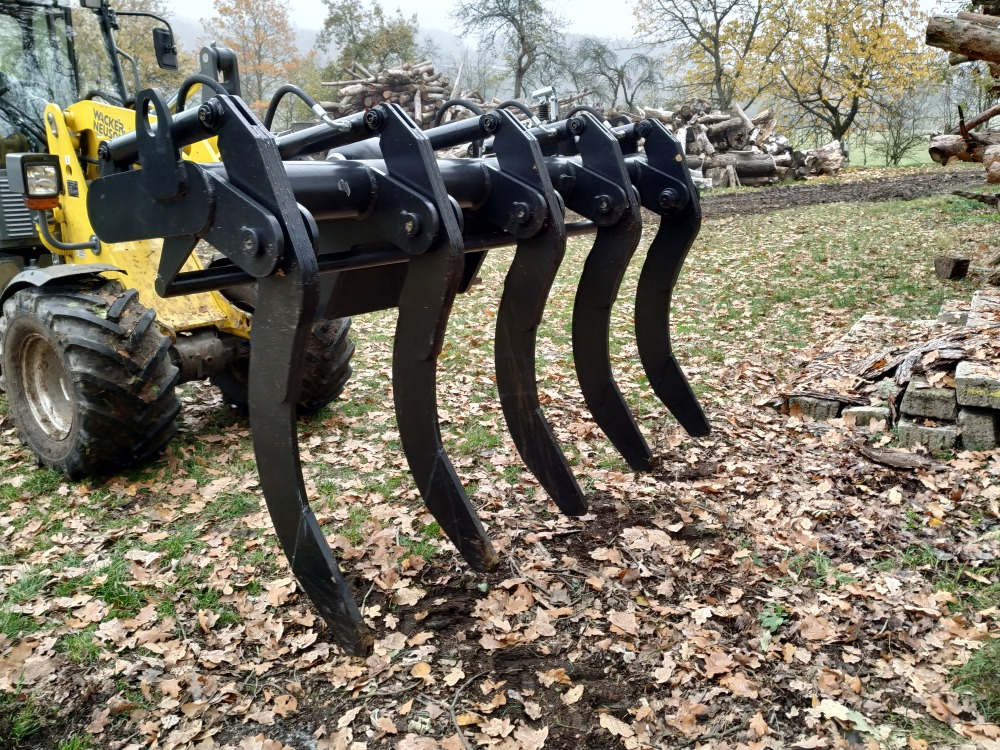 